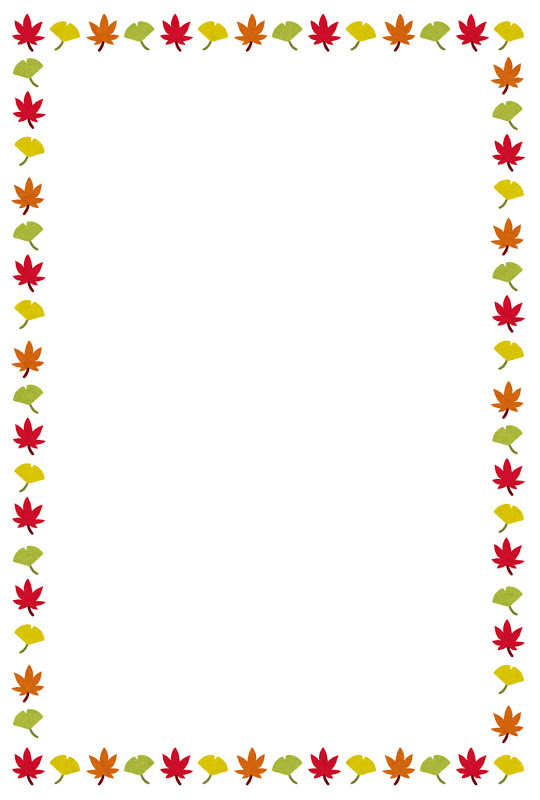 事業主の皆様、事務担当の皆様へ年末調整　説明会開催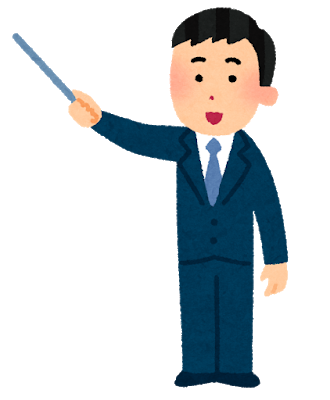 ★この説明会では年末調整がスムーズにできるように講師がポイントを分かり易く説明します。日時：令和元年１１月２７日（水）13：30～15：30場所：吉備中央町商工会本部（吉備中央町豊野1-1）講師：小野晃弘　氏（税理士）＜年末調整説明会 参加申込書＞吉備中央町商工会　行FAX：0866-54-1642 ・　TEL：0866-54-1062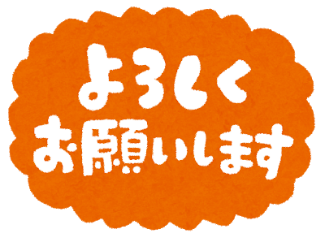 １１月１５日までにお申し込みください。吉備中央町商工会氏名事業所名住所連絡先